VSTUPNÍ ČÁSTNázev moduluNerozebíratelné spoje EKód modulu23-m-2/AE61Typ vzděláváníOdborné vzděláváníTyp modulu(odborný) teoreticko–praktickýVyužitelnost vzdělávacího moduluKategorie dosaženého vzděláníE (dvouleté, EQF úroveň 2)H (EQF úroveň 3)Skupiny oborů23 - Strojírenství a strojírenská výrobaKomplexní úlohaObory vzdělání - poznámky23-51-H/01 Strojní mechanik23-56-H/01 Obráběč kovů23-52-H/01 Nástrojař23-51-E/01 Strojírenské práceDélka modulu (počet hodin)16Poznámka k délce moduluPlatnost modulu od30. 04. 2020Platnost modulu doVstupní předpokladyAbsolvování 1.ročníku strojírenských oborů.Základní znalosti technologie zpracování a obrábění kovů.Základní znalosti technologických vlastností materiálů.Znalosti BOZP.JÁDRO MODULUCharakteristika moduluZískání a prohloubení znalostí žáků o metodách, rozdělení, vlastnostech a použití jednotlivých nerozebíratelných součástí a spojů. Žáci se naučí analyzovat jednotlivé druhy nerozebíratelných spojů. Získají návyk správně volit nerozebíratelné spoje s ohledem na jejich jednotlivé vlastnosti použití.Očekávané výsledky učeníŽák:aplikuje předpisy BOZP pro práci s nerozebíratelnými spoji;kategorizuje jednotlivé druhy nerozebíratelných dílů součástí;interpretuje vhodné použití nerozebíratelných spojů;určuje správné použití nářadí, nástrojů a pomůcek;popíše technologické postupy montáží a demontáží nerozebíratelných spojů;kombinuje a obhájí vhodné metody pro kontrolu funkčnosti nerozebíratelných spojů.Obsah vzdělávání (rozpis učiva)Nerozebíratelné spoje:Druhy nerozebíratelných spojů;Druhy součástí jednotlivých nerozebíratelných spojů;Podstata funkčnosti jednotlivých nerozebíratelných spojů;Značení a normalizace součástí pro provedení nerozebíratelných spojů;Použití jednotlivých nerozebíratelných spojů.Učební činnosti žáků a strategie výukyTeoretická část:odborný výklad a prezentace na téma:druhy nerozebíratelných spojůdruhy součástí jednotlivých nerozebíratelných spojůznačení a normalizace součástí pro provedení nerozebíratelných spojů;předvedena praktická ukázka funkčnosti jednotlivých nerozebíratelných spojůpředvedena ukázka použití jednotlivých nerozebíratelných spojů.Praktická část:žák provede rozlišení jednotlivých druhů nerozebíratelných dílů součástížák popíše správné použití nářadí, nástrojů a pomůcekžák popíše technologické postupy montáží a demontáží nerozebíratelných spojůžák uvede pravidla dodržování BOZP při práci s nerozebíratelnými spojiExkurze:exkurze žáků do výrobního podnikuZařazení do učebního plánu, ročníkZařazení společně s modulem rozebíratelné spoje1. ročníkVÝSTUPNÍ ČÁSTZpůsob ověřování dosažených výsledků1.Ústní zkoušení -ústní otázky z oblasti předpisů BOZP pro práci s nerozebíratelnými spoji; kategirií jednotlivých druhů nerozebíratelných dílů součástí; popisu vhodného použití nerozebíratelných spojů a správné použití nářadí, nástrojů a pomůcek pro vytvoření nerozebíratelného spoje.2.Písemné zkoušení -test s otázkami z oblasti popisu technologického postupu montáží a demontáží nerozebíratelných spojů, volby vhodné metody kontroly funkčnosti nerozebíratelných spojů za dodržení BOZP.Kritéria hodnoceníÚstní zkoušení – prověření oborných znalostí z oblasti nerozebíratelných spojů se zpětnou vazbouPísemné zkoušení – prověření odborných znalostí z tvorby technologických postupů montáží a demontáží nerozebíratelných spojů, bodové hodnocení (splněno – více než 40 %)Hodnocení výsledků:Klasifikace převodem z bodového nebo procentuálního hodnocení:90 - 100 % … 180 -   89 % … 266 -   79 % … 340 -   65 % … 4  0 -   39 % … 5Doporučená literaturaVÁVRA, Pavel.: Strojnické tabulky pro SPŠ strojnické. 2. vydání. Praha: SNTL, 1984. 672 s.LEINVEBER, Jan, VÁVRA, Pavel.: Strojnické tabulky. 1. vydání. Úvaly: ALBRA, 2003. 865 s. ISBN 80-86490-74-2. ŠULC, Jan.FIALOVÁ, Dana.: Zámečnické práce a údržba pro odborná učiliště 1, Parta, 2006, 64 s. ISBN 978 -80-7320-086-4FIALOVÁ, Dana.: Zámečnické práce a údržba pro odborná učiliště 2, Parta, 2007, 99 s. ISBN 978 -80-7320-105-0https://eluc.kr-olomoucky.cz/PoznámkyObsahové upřesněníOV RVP - Odborné vzdělávání ve vztahu k RVPMateriál vznikl v rámci projektu Modernizace odborného vzdělávání (MOV), který byl spolufinancován z Evropských strukturálních a investičních fondů a jehož realizaci zajišťoval Národní pedagogický institut České republiky. Autorem materiálu a všech jeho částí, není-li uvedeno jinak, je Mirko Simon. Creative Commons CC BY SA 4.0 – Uveďte původ – Zachovejte licenci 4.0 Mezinárodní.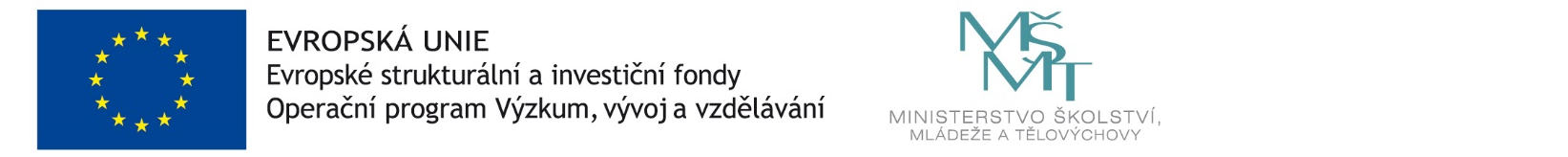 